Технологическая карта. Изготовление карандашницы «Ёжик»№ п/пПоследовательность выполнения операцииГрафическое изображениеИнструменты и приспособления1Выбрать заготовку с учетом припусков на обработку (23х160х297 мм) и прострогать базовые поверхности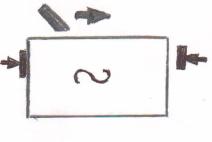 Верстак, рубанок2Разметить контур изделия по шаблону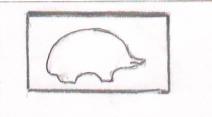 Шаблон, карандаш3Выпилить контур изделия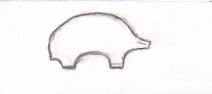 лобзик4Наколоть шилом центры отверстий. Высверлить отверстия на глубину 20-30 мм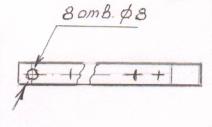 Шило, сверло, дрель5Выбрать заготовку с учетом припусков (25х100х200 мм) и прострогать базовые поверхностиВерстак, рубанок6Разметить заготовку по длине и ширине. Отмерить торцы R 20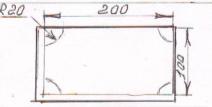 Верстак, угольник, линейка, карандаш7Выпилить основания, сохраняя линии разметки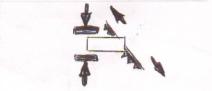 Верстак, ножовка8Собрать изделиеВерстак, молоток, гвозди